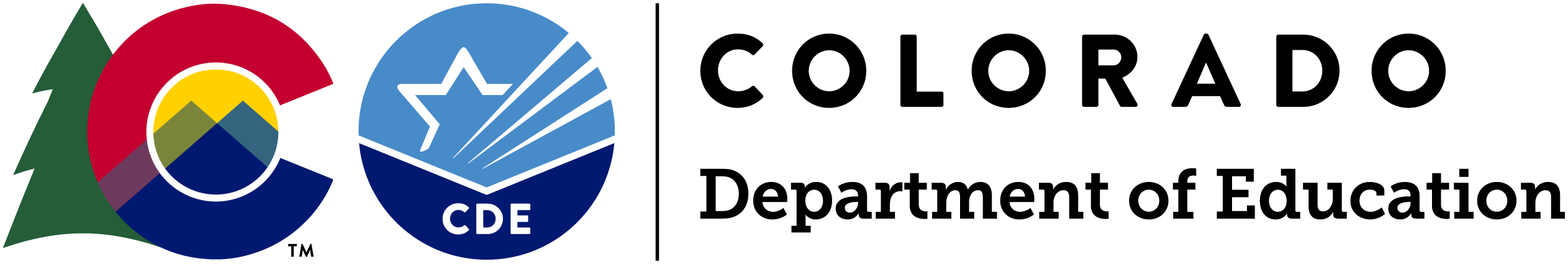 At-Risk Count Audit Documentation Quick Reference The following is a summarization of the audit process and documentation requirements outlined in the At-Risk Count Audit Resource Guide, which can found at the following url: http://www.cde.state.co.us/cdefinance/auditunit_atrisk_freeandreduced.When engaging a district for audit, the School Auditing Office will provide the district with an At-Risk Count sample spreadsheet which lists each student for whom documentation evidencing free or reduced-price lunch eligibility is required for review.  The sample spreadsheet will be uploaded to the “At-Risk Count” subfolder found in the district’s audit Syncplicity folder (District Code_District Name_Audit_FAST).For each student who appears on the sample list, the district must provide documentation which demonstrates that the student was eligible for free or reduced-price lunch as of the Pupil Enrollment Count Date for that year.  This documentation may include:Direct Certification list datesApplication for Free or Reduced-Price School MealsFamily Economic Data Survey (FEDS) formExtended Eligibility documentationCategorical Eligibility Determination lists (such as district migrant, homeless, Head Start, runaway, and/or foster child lists)For districts that collect Applications for Free or Reduced-Price School Meals electronically (i.e., online applications), the following reports are acceptable for at-risk audit purposes:All relevant documentation is subject to review for any, and all, students included in the district’s at-risk count sample.  This list is not exhaustive, and additional documentation may be requested during the course of the audit.  VendorSoftware/PlatformReportHorizonOne Source/SalonaApplication DetailInfinite CampusFRAMProcessed Application DetailPrimeroEdgePrimeroEdge“Export to Excel” button from the Master Index PageHarris School SolutionsEtrition/EZMealAppApplication FormPaySchoolsPaySchoolsReportsApplicationsNew ApplicationsMCS/HeartlandFranklinApplication DetailTitan School SolutionsTitan School SolutionsReportsEligibilityApplication